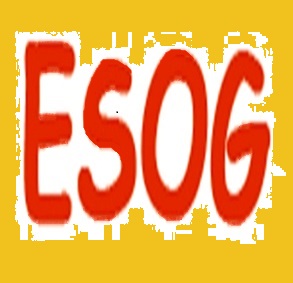 BULLETIN D’INSCRIPTIONNB : Les stages de cycle 1 sont ouverts à tous.Les stages de cycle 3 sont ouverts aux thérapeutes en exercice ou en formation.L’inscription au cycle 2 est l’objet d’un autre document.Ce bulletin d’inscription est à adresser avec le chèque correspondant à : ESOG, 24 rue du Texel,    75014   PARISNom : Prénom : Adresse : Téléphone :Email : Intitulé du stage : Dates : Acompte : 150 €Informations que vous aimeriez porter à la connaissance des animateurs (et niveau de formation pour le cycle 3) :